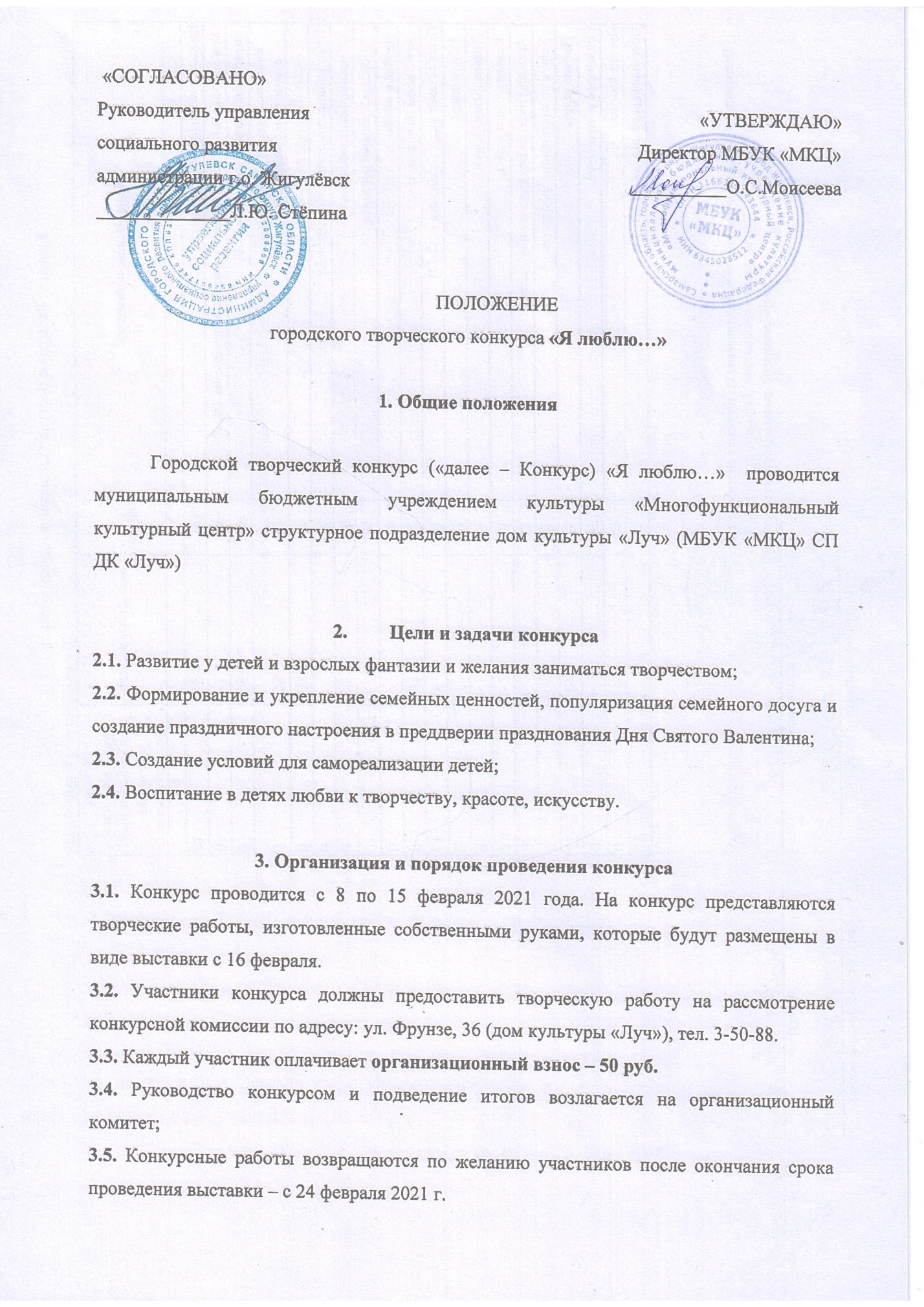 4. Номинации конкурсаКонкурс проводится по номинациям:«Аппликация» (на конкурс ко Дню Валентина принимаются аппликации в различных техниках исполнения);«Валентинка своими руками» (на конкурс принимаются валентинки, сделанные своими руками, например, рисунки, картины, открытки и др.);«Подарок своими руками» (на конкурс принимаются работы, сделанные своими руками, например, поделки, мягкие игрушки и др.);«Любимая фотография» (на конкурс принимаются интересные, необычные фотографии, соответствующие тематике. На них может быть запечатлены не только влюбленные пары, но и любимые родители (бабушки, дедушки), любимые животные, любимые места, любимые друзья и т.д. Главное! Автор работы должен присутствовать на фото!)5. Требования, предъявляемые к конкурсным работам5.1.  Количество работ от одного участника – не ограничено! (организационный взнос производится за каждую работу);5.2.  Возраст участников – не ограничен!5.3. К работе должна быть приложена заявка на участие  (приложение 1) и согласие на обработку персональных данных (приложение 2).6. Порядок определения победителей и награждение6.1. Победители конкурса определяются комиссией после проведения конкурса;6.2. Победителям конкурса, занявшим с 1 по 3 места вручаются дипломы и памятные призы.Все остальные получают сертификаты участников.6.3. Итоги конкурса будут опубликованы 20.02.2021 г. на сайте МБУК «МКЦ»  http://zmkc.ru/ 6.4. Дипломы, подарки и сертификаты можно будет забрать с 25.02.2021 в ДК «Луч» (Фрунзе, 36).Жюри конкурса может присуждать не все места. Решение жюри пересмотру не подлежит.7. Критерии оценки7.1.  Оценивается соответствие номинациям конкурса, оригинальность идеи, качество и аккуратность выполнения поделок;7.2.  Работы участников оценивает жюри конкурса по нескольким возрастным категориям:Дошкольный возраст;Младший школьный возраст;Старший школьный возраст;Взрослые.8. ФинансированиеДипломы, сертификаты и памятные призы изготавливаются и закупаются за счет организационного сбора или спонсорских средств.Приложение № 1ЗаявкаГородской творческий конкурс«Я люблю…».Все графы обязательны к заполнению!!!Без согласия на обработку персональных данных (Приложение 2) заявки на конкурс не принимаются!Приложение 2Согласие на обработку персональных данныхДиректору МБУК «МКЦ»О.С. Моисеевойот____________________________________________контактный номер телефона______________________Я, (Ф.И.О. родителя полностью)Проживающий по адресу:_________________________________________________	как законный представитель ______________________________________________(ФИО ребенка)настоящим даю свое согласие на обработку в муниципальном бюджетном учреждении культуры «Многофункциональный культурный центр» г.о. Жигулевск Самарской области персональных данных своего ребенка__________________________________________________________________________________________________________________________________________________________ (Ф.И.О. ребенка полностью)		(дата рождения)к которым относятся:     - ФИО ребенка;     - дата рождения;- адрес проживания, контактные телефоны;Я даю согласие на использование персональных данных своего ребенка для участия в городском творческом конкурсе «В мире животных» и распространения результатов конкурса.	 Настоящее Согласие представляется на осуществление действий в отношении персональных данных моего ребенка, которые необходимы для достижения указанных выше целей, включая сбор, систематизацию, накопление, хранение, уточнение (обновление,    изменение), использование данных и на размещение фото и видео в СМИ и на официальных сайтах учреждения.    	МБУК «МКЦ» гарантирует, что обработка персональных данных осуществляется в соответствии                  с действующим законодательством РФ.	Я проинформирован, что МБУК «МКЦ» гарантирует, что будет обрабатывать персональные данные как неавтоматизированным, так и автоматизированным способом обработки.	Данное Согласие действует до достижения целей обработки персональных данных участника городского творческого конкурса «В мире животных».Согласие может быть отозвано по моему письменному заявлению.	 Я подтверждаю, что, давая такое Согласие, я действую по собственной воле и в интересах своего ребенка.Дата: ______________	Подпись_______/_________________________№п/пФИ участника Полное наименование учреждения (Дет.сад/школа, группа/класс)Возраст участникаРуководитель, контактный телефонНоминация1.2.3.